Erfindungsmeldung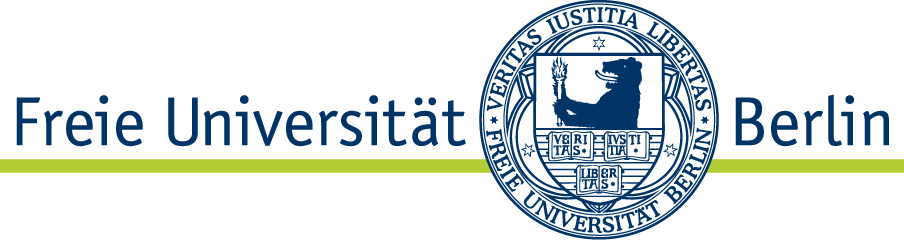 Datum:Kurzbezeichnung der Erfindunga) Zeitpunkt der Fertigstellung der Erfindung (Monat/Jahr):______________ (d.h. für den Fachmann nach Angaben des Erfinders technisch ausführbar)Beteiligte ErfinderFür jeden Erfinder bitte eine Spalte benutzen. Geben Sie hier bitte auch externe Miterfinder oder freie Miterfinder an. Bei mehr als vier Erfindern vermerken Sie bitte die erforderlichen Angaben auf einem getrennten Blatt. Als Erfinder gilt derjenige, der einen eigenständigen Beitrag zur Erfindung leistet.Ich melde die genannte Erfindung (Unterschrift auf Seite 4!)Wir haben uns auf die oben genannten Anteile an der Erfindung geeinigt:ProjektförderungWurde/Wird das Projekt, in dem die Erfindung entstanden ist, von Dritten, wie z.B. durch eine öffentliche Einrichtung (DFG, BMBF, Stiftung, etc.), einen Industriepartner oder im Rahmen eines FuE-Vertrages, gefördert/finanziert?Falls ja, bitte die Art der Förderung, den Kurztitel und die Projektnummer angeben. Legen Sie bitte eine Kopie des Projekt- / Förderantrags bei.VeröffentlichungHat bereits eine Veröffentlichung der Erfindung oder von Teilen der Erfindung stattgefunden (Poster, Vorträge, etc.)? Falls ja, wann?Ist eine Veröffentlichung geplant? Falls ja, bitte Zeitpunkt, Form bzw. Medium angeben.Beschreibung der ErfindungFügen Sie bitte eine Beschreibung Ihrer Erfindung inkl. erklärender Zeichnungen und aussagekräftiger Schriftstücke (z. B. Publikationen, Prospekte, ausgewähltes Datenmaterial) als Anlage bei. Einen Vorschlag zur Strukturierung Ihrer Beschreibung finden Sie im Anhang.ErklärungMeines Wissens sind keine weiteren Erfinder an der Erfindung beteiligt. Die Erfindung habe ich vollständig und umfassend beschrieben. Mir ist bekannt, dass alle Veröffentlichungen der Erfindung und alle Mitteilungen an Außenstehende, die nicht zur Geheimhaltung verpflichtet sind, die Erteilung eines Schutzrechtes verhindern können und deshalb erst nach der Patentanmeldung erfolgen dürfen. Vorbenutzungen oder Vorveröffentlichungen sind mir nicht bekannt. Ich verpflichte mich eine Änderung der Wohnanschrift unverzüglich anzuzeigen.Anlage___ Seiten Beschreibung, inkl. ___ Seiten Zeichnungen Anlage mit weiteren ErfinderangabenEigene Arbeiten / Veröffentlichungen auf dem Gebiet der ErfindungQuellen zum Stand der Technik (Prospekte, Publikationen etc.)Sonstiges:								AnhangVorschlag für die Strukturierung der Erfindungsbeschreibung:Stand der TechnikBisheriger Stand der TechnikWelches Problem hat zu der Erfindung geführt?Vorherige Erfahrungen oder Entwicklungen der Hochschule bzw. des Institutes…Beschreibung der ErfindungTechnische bzw. wissenschaftliche GrundlagenFunktionsweise und AufbauVorteile und Verbesserungen gegenüber dem Stand der TechnikBeschreibende KennzahlenRealisierung durch Versuche oder Prototypen…PatentIst eine Neuheitsrecherche durchgeführt worden?Bestehen bereits von Ihnen, Ihrer Arbeitsgruppe, Kollegen etc. Patente zu dem Themenbereich der Erfindung?Besteht bereits Kontakt zu einem Patentanwalt bzw. wird ein bestimmter Patentanwalt von Ihnen präferiert? Falls ja, bitte den Patentanwalt benennen.Gibt es Interesse an einer Eigenverwertung, z.B. durch eine Ausgründung oder Weiterentwicklung?…AnwendungenWelche Anwendungen sind vorstellbar?Welche Firmen oder Branchen könnten an der Erfindung interessiert sein?Welche Produkte sind realisierbar?…AnFreie Universität BerlinAbteilung ForschungRechtsangelegenheitenbei Forschung und TransferKaiserswerther Str. 16-1814195 BerlinWIRD VON DER HOCHSCHULE AUSGEFÜLLT Eingegangen am:(bei Erfindergemeinschaft die Ansprechperson)(bei Erfindergemeinschaft die Ansprechperson)Name, VornameAbteilungStraße, HausnummerPLZ, OrtPERSONPERSONPERSONPERSONErfinder1234NameVornameGeburtsdatumTitel / akademischer GradStaatsangehörigkeitAnschrift privatTelefon privatInstitut / Lehrstuhl / Klinik /FachbereichAnschrift dienstlichTelefon dienstlichFaxnummer dienstlichMobilfunknummerE-MailadresseBerufDienststellungArt der Beschäftigung(z. B. Professor, Wiss. Assistent, Wiss. Mitarbeiter, Angestellter, Doktorand, Diplomand, Techniker, Stipendiat etc.)FU-PersonalnummerPrüfung Arbeitnehmererfinder(wird von der Hochschule ausgefüllt)ERFINDUNGERFINDUNGERFINDUNGERFINDUNGErfinder1234Die Erfindung entstand im Rahmen meiner Diplomarbeit, meiner Doktorarbeit oder meines Arbeitsvertrages?Wurde die Aufgabe, die zur Erfindung führte, von einem Dritten gestellt?Liegt die Erfindung auf dem eigenen Arbeitsgebiet?Beruht die Erfindung maßgeblich auf Erfahrungen oder Arbeiten in der Hochschule?Anteil an der Erfindung in %Ort, DatumOrt, DatumOrt, DatumOrt, DatumOrt, DatumUnterschrift 1. ErfinderUnterschrift 1. ErfinderUnterschrift 2. ErfinderUnterschrift 3. ErfinderUnterschrift 4.ErfinderArt der FörderungTitel des ProjektesProjektnummerOrt, DatumOrt, DatumOrt, DatumOrt, DatumOrt, DatumUnterschrift 1. ErfinderUnterschrift 1. ErfinderUnterschrift 2. ErfinderUnterschrift 3. ErfinderUnterschrift 4.Erfinder